Neuer Vertriebsleiter bei Graf-Syteco
Seit August leitet Degenhardt Braun den Vertrieb der Graf-Syteco GmbH & Co. KG in Tuningen. Der Diplom-Ingenieur, der an der TU Stuttgart Elektrotechnik studiert hat, kann auf langjährige Berufserfahrungen aus den unterschiedlichsten Branchen zurückgreifen. Neben dem Vertrieb war er in Hard- und Softwareentwicklung, Projektleitung und Training bei namhaften Unternehmen tätig. Spezielle Expertise für seine neue Aufgabe bringt er in den Bereichen Funktionale Sicherheit und Entwicklungen nach ISO 26262 mit. „Herr Braun ist mit seinen umfangreichen Erfahrungen bei Projekten rund um die Ausstattung mobiler Arbeitsmaschinen eine ideale Ergänzung für unser Unternehmen“, betont Jürgen Müller, geschäftsführender Gesellschafter bei Graf-Syteco. „Ich freue mich sehr auf die neue Herausforderung“, ergänzt Degenhardt Braun: „In den ersten Kundenprojekten konnten wir bereits Erfolge verbuchen.“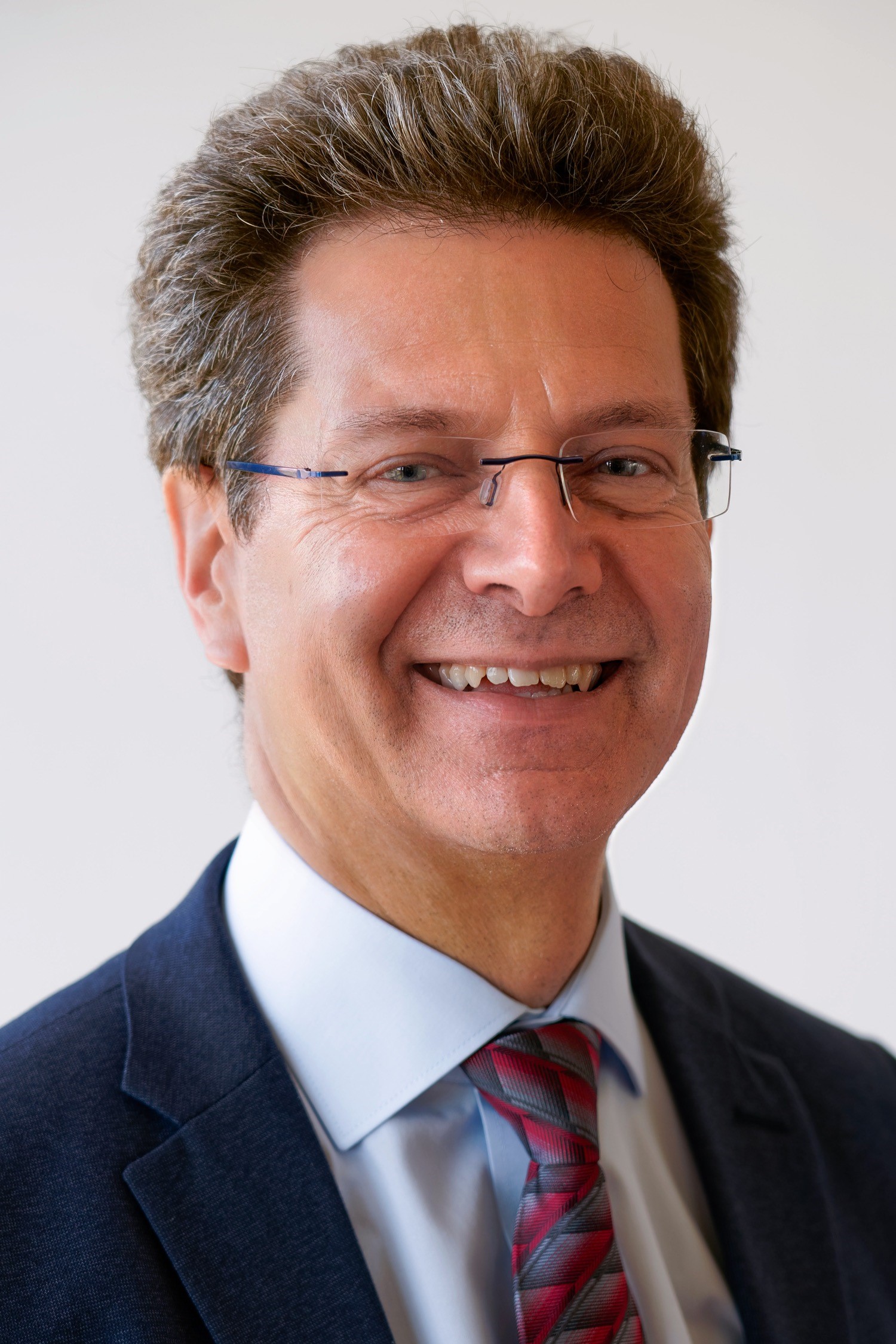 Bild (Portrait-DegenhardtBraun_01.jpg)Über Graf-SytecoDas 1982 gegründete Unternehmen Graf-Syteco GmbH & Co. KG entwickelt und fertigt am Standort Tuningen Komponenten für die Automatisierungstechnik, wie Bedien- und Steuergeräte, Displays und I/O-Module. Die Kunden finden sich in allen Bereichen des Maschinen- und Anlagenbaues mit einem Schwerpunkt auf mobilen Maschinen, wie Land- und Forstmaschinen, Baumaschinen sowie Kommunalfahrzeugen. Graf-Syteco gilt als Experte für Automatisierungslösungen in mobilen Anwendungen. Abdruck kostenlos – Beleg erbeten.Redaktionsanfragen:Jörg LantzschAgentur Dr. LantzschSchwalbacher Straße 7465183 WiesbadenTel.: 0611-205 93 71E-Mail: j.lantzsch@drlantzsch.dewww.drlantzsch.deLeseranfragen:Graf-Syteco GmbH & Co. KGNeue Wiesen 1278609 TuningenTel.: 07464-9866-0E-Mail: info@graf-syteco.dewww.graf-syteco.de